DIRECCIÓN DE RECURSOS HUMANOS DIRECTORA: LICDA. ANA CRISTINA FOLGAR LEMUS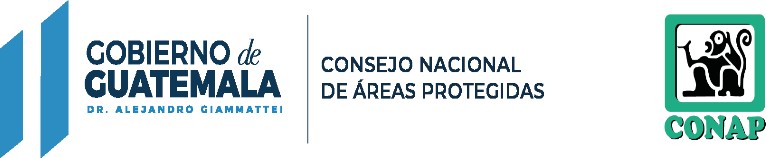 RESPONSABLE DE ACTUALIZACIÓN DE INFORMACIÓN: KEVIN GIOVANNI COLMENAREZ CORTEZMES  REPORTADO: MARZO(LEY DEL PRESUPUESTO DECRETO 25-2018 ARTÍCULO 35. OTRAS REMUNERACIONES DE PERSONAL TEMPORAL)NONOMBRERENGLÓN PRESUPUESTARIOSERVICIOS PRESTADOSHONORARIOSVIGENCIA DE CONTRATACIÓNOBSERVACIONESVIATICOS AL INTERIOR1CECILIA MARINE TICUN CABRERA DE LOPEZ029SERVICIOS TECNICOS ADMINISTRATIVOSQ	6,000.00Del 02/01/2020 al 31/03/2020--2NELLY ELISA TARACENA CABALLEROS029SERVICIOS PROFESIONALES ADMINISTRATIVOSQ	9,000.00Del 02/01/2020 al 31/03/2020--3DIANA MABEL TAHUA CHACON029SERVICIOS TECNICOS ADMINISTRATIVOSQ	6,000.00Del 02/01/2020 al 31/03/2020--4ROBERTO MIGUEL ALEXANDER DIAZ FLORES029SERVICIOS TECNICOS ADMINISTRATIVOSQ	7,000.00Del 02/01/2020 al 31/03/2020--5OMAR ALEKSIS AMBROSIO LOPEZ029SERVICIOS TECNICOS ADMINISTRATIVOSQ	6,500.00Del 02/01/2020 al 31/03/2020--6CLAUDIA JULISSA CASTRO RODRIGUEZ029SERVICIOS TECNICOS ADMINISTRATIVOSQ	6,000.00Del 02/01/2020 al 31/03/2020--7RAUL ALFONSO ALVAREZ PEREZ029SERVICIOS TECNICOS EN ANALISIS GEOESPACIALQ	8,000.00Del 02/01/2020 al 31/03/2020--8LUIS QUIYUCH CHIN029SERVICIOS TECNICOS PARA EL DESARROLLO DEL -SIGAP-Q	10,000.00Del 02/01/2020 al 31/03/2020--9SAMUEL ALEJANDRO COLOMA LOPEZ029SERVICIOS PROFESIONALES MARINO COSTEROSQ	12,000.00Del 02/01/2020 al 31/03/2020--10SERGIO DAVID VASQUEZ PAIZ029SERVICIOS TECNICOS PARA EL DESARROLLO DEL -SIGAP-Q	7,000.00Del 02/01/2020 al 31/03/2020--NONOMBRERENGLÓN PRESUPUESTARIOSERVICIOS PRESTADOSHONORARIOSVIGENCIA DE CONTRATACIÓNOBSERVACIONESVIATICOS AL INTERIOR11SAMUEL CAMEY CURRUCHICH029SERVICIOS PROFESIONALES PARA EL DESARROLLO DEL - SIGAP-Q	8,000.00Del 02/01/2020 al 31/03/2020--12ANDREA ALEXANDRA TUN RODRIGUEZ029SERVICIOS PROFESIONALES EN EDUCACION PARA EL DESARROLLO SOSTENIBLEQ	8,000.00Del 02/01/2020 al 31/03/2020--13ANA CRISTINA MORALES CALAN029SERVICIOS TECNICOS EN EDUCACION PARA EL DESARROLLO SOSTENIBLEQ	8,000.00Del 02/01/2020 al 31/03/2020--14ILIANA LUCIA RIVERA OLIVA029SERVICIOS PROFESIONALES EN EDUCACION PARA EL DESARROLLO SOSTENIBLEQ	7,000.00Del 02/01/2020 al 31/03/2020--15JESSICA FABIOLA PINEDA MORENO029SERVICIOS TECNICOS ADMINISTRATIVOSQ	6,000.00Del 02/01/2020 al 31/03/2020--16JOSE ANTONIO SANTIZO NORIEGA029SERVICIOS TECNICOS EN GESTION AMBIENTALQ	8,000.00Del 02/01/2020 al 31/03/2020--17SINDY GIGLIOLA ALVAREZ OLIVEROS029SERVICIOS PROFESIONALES EN GESTION AMBIENTALQ	8,000.00Del 02/01/2020 al 31/03/2020--18ERIK FERNANDO ALVARADO ORELLANA029SERVICIOS TECNICOS EN MANEJO DE BOSQUESQ	8,000.00Del 02/01/2020 al 31/03/2020--19ALVARO ANTONIO MEJIA MARTINEZ029SERVICIOS PROFESIONALES EN MANEJO DE BOSQUES Y VIDA SILVESTREQ	8,000.00Del 02/01/2020 al 31/03/2020--20SIOMARA ANAITE CALDERON BARILLAS029SERVICIOS TECNICOS EN MANEJO DE BOSQUES Y VIDA SILVESTREQ	8,000.00Del 02/01/2020 al 31/03/2020--21JULIO FERNANDO CRUZ CORZO029SERVICIOS PROFESIONALES EN MANEJO DE BOSQUES Y VIDA SILVESTREQ	9,000.00Del 02/01/2020 al 31/03/2020--22YEIMY KARINA CUADRA SOLARES029SERVICIOS PROFESIONALES EN MANEJO DE BOSQUES Y VIDA SILVESTREQ	8,000.00Del 02/01/2020 al 31/03/2020--23MANUEL ALEJANDRO COLINDRES ORELLANA029SERVICIOS TECNICOS EN MANEJO DE BOSQUESQ	7,000.00Del 02/01/2020 al 31/03/2020--24MYRNA ELIZABETH LEMUS LEMUS DE RUIZ029SERVICIOS TECNICOS EN RECURSOS HUMANOSQ	6,000.00Del 02/01/2020 al 31/03/2020--25AURA PATRICIA CRUZ LOPEZ029SERVICIOS PROFESIONALES DE ASESORIA JURIDICA LABORALQ	15,000.00Del 02/01/2020 al 31/03/2020--26MAYRA LISSETH VALLE CUCHES029SERVICIOS PROFESIONALES EN RECURSOS HUMANOSQ	12,000.00Del 02/01/2020 al 31/03/2020--NONOMBRERENGLÓN PRESUPUESTARIOSERVICIOS PRESTADOSHONORARIOSVIGENCIA DE CONTRATACIÓNOBSERVACIONESVIATICOS AL INTERIOR27CLAUDIA BEATRIZ CHICOJ BORROR029SERVICIOS PROFESIONALES EN RECURSOS HUMANOSQ	8,000.00Del 02/01/2020 al 31/03/2020--28MARTHA JULIETA FELIPE PAREDES029SERVICIOS PROFESIONALES ADMINISTRATIVOSQ	12,000.00Del 02/01/2020 al 31/03/2020--29LUIS ENRIQUE PIRIR AGUILAR029SERVICIOS TECNICOS EN TECNOLOGIAS DE LA INFORMACIONQ	5,000.00Del 02/01/2020 al 31/03/2020--30CARLOS GABRIEL VEGA VEGA029SERVICIOS TECNICOS EN TECNOLOGIAS DE LA INFORMACIONQ	5,000.00Del 02/01/2020 al 31/03/2020--31JORGE LUIS SAMAYOA DOMINGUEZ029SERVICIOS TECNICOS EN TECNOLOGIAS DE LA INFORMACIONQ	5,000.00Del 02/01/2020 al 31/03/2020--32JOSELITO DURIBAL SANCHEZ MORENO029SERVICIOS TECNICOS EN TECNOLOGIAS DE LA INFORMACIONQ	7,000.00Del 02/01/2020 al 31/03/2020--33SERGIO AGUILAR HIGUEROS029SERVICIOS TECNICOS EN TECNOLOGIAS DE LA INFORMACIONQ	5,000.00Del 02/01/2020 al 31/03/2020--34PEDRO TOMAS MEJIA TOL029SERVICIOS TECNICOS EN TECNOLOGIAS DE LA INFORMACIONQ	5,000.00Del 02/01/2020 al 31/03/2020--35JORGE DAVID PINEDA TEJEDA029SERVICIOS TECNICOS EN TECNOLOGIAS DE LA INFORMACIONQ	8,000.00Del 02/01/2020 al 31/03/2020--36LESLIE MELISA OJEDA CABRERA029SERVICIOS PROFESIONALES EN VALORACION Y CONSERVACION DE LA DIVERSIDAD BIOLOGICAQ	10,000.00Del 02/01/2020 al 31/03/2020--37PAOLA NICTE COTI LUX029SERVICIOS PROFESIONALES EN VALORACION Y CONSERVACION DE LA DIVERSIDAD BIOLOGICAQ	10,000.00Del 02/01/2020 al 31/03/2020--38CESAR AUGUSTO AZURDIA PEREZ029SERVICIOS PROFESIONALES EN VALORACION Y CONSERVACION DE LA DIVERSIDAD BIOLOGICAQ	24,000.00Del 02/01/2020 al 31/03/2020--39CLARA ARACELY IBOY CHIROY DE BOCEL029SERVICIOS TECNICOS EN PUEBLOS INDIGENAS Y COMUNIDADES LOCALESQ	7,000.00Del 02/01/2020 al 31/03/2020--40NANCY IBONI LOPEZ DIAZ029SERVICIOS PROFESIONALES EN ASUNTOS JURIDICOSQ	12,000.00Del 02/01/2020 al 31/03/2020--41GIZELL ABIGAIL CHOCOJ LUCAS029SERVICIOS TECNICOS EN ASUNTOS JURIDICOSQ	6,000.00Del 02/01/2020 al 31/03/2020--42GLENDY PAOLA ASUNCION CUTZAL CHAVAJAY029SERVICIOS TECNICOS PARA EL DESARROLLO DEL -SIGAP-Q	7,000.00Del 02/01/2020 al 31/03/2020--NONOMBRERENGLÓN PRESUPUESTARIOSERVICIOS PRESTADOSHONORARIOSVIGENCIA DE CONTRATACIÓNOBSERVACIONESVIATICOS AL INTERIOR43MISHEL NORALI OCHOA OCHOA029SERVICIOS PROFESIONALES EN GESTION AMBIENTALQ	8,000.00Del 02/01/2020 al 31/03/2020--44JUAN FRANCISCO OTZIN PICHIYA029SERVICIOS TECNICOS PARA EL DESARROLLO DEL -SIGAP-Q	7,000.00Del 02/01/2020 al 31/03/2020--45WILLBER HUMBERTO DIONISIO SOSA029SERVICIOS TECNICOS EN MANEJO DE BOSQUES Y VIDA SILVESTREQ	7,000.00Del 02/01/2020 al 31/03/2020--46YULIANA ESTEFANA SINAY JUAREZ029SERVICIOS PROFESIONALES EN COMUNICACION SOCIAL, RELACIONES PUBLICAS Y PROTOCOLOQ	6,000.00Del 02/01/2020 al 31/03/2020--47CRISTINA AMARILIS VASQUEZ ARANGO029SERVICIOS PROFESIONALES PARA EL DESARROLLO DEL - SIGAP-Q	9,000.00Del 02/01/2020 al 31/03/2020--48GERMAN DESIDERIO GARCIA MORALES029SERVICIOS TECNICOS EN VALORACION Y CONSERVACION DE LA DIVERSIDAD BIOLOGICAQ	8,000.00Del 02/01/2020 al 31/03/2020--49JACKELINE LEONELA SALAS MAZARIEGOS029SERVICIOS PROFESIONALES EN EDUCACION PARA EL DESARROLLO SOSTENIBLEQ	8,000.00Del 02/01/2020 al 31/03/2020--50WERNER BALDEMAR LOPEZ ANZUETO029SERVICIOS TECNICOS EN EDUCACION PARA EL DESARROLLO SOSTENIBLEQ	7,000.00Del 02/01/2020 al 31/03/2020--51MYGDALIA ALFONSINA MERIDA LOPEZ029SERVICIOS PROFESIONALES PARA EL DESARROLLO DEL - SIGAP-Q	8,000.00Del 02/01/2020 al 31/03/2020--52NEHEMIAS RODERICO GONZALEZ MERIDA029SERVICIOS TECNICOS EN MANEJO DE BOSQUES Y VIDA SILVESTREQ	8,000.00Del 02/01/2020 al 31/03/2020--53GLADYS MARIA DEL ROSARIO LOPEZ FIGUEROA029SERVICIOS PROFESIONALES EN ASUNTOS JURIDICOSQ	12,000.00Del 02/01/2020 al 31/03/2020--54JORGE MARIO MEJIA TAY029SERVICIOS TECNICOS MARINO COSTEROS E HIDROBIOLOGICOQ	6,000.00Del 02/01/2020 al 31/03/2020--55JULIO CESAR INTERIANO MALDONADO029TECNICO DE EDUCACION PARA EL DESARROLLO SOSTENIBLEQ	6,000.00Del 02/01/2020 al 31/03/2020--56ROBERTO CARLOS VELASQUEZ DE LEON029SERVICIOS TECNICOS PARA EL DESARROLLO DEL -SIGAP-Q	6,000.00Del 02/01/2020 al 31/03/2020--57ERICK ISAAC OCHOA ROMERO029SERVICIOS PROFESIONALES EN MANEJO DE BOSQUES Y VIDA SILVESTREQ	8,000.00Del 02/01/2020 al 31/03/2020--58CARLOS ENRIQUE HURTADO ARRIAGA029SERVICIOS TECNICOS ADMINISTRATIVOSQ	5,000.00Del 02/01/2020 al 31/03/2020--NONOMBRERENGLÓN PRESUPUESTARIOSERVICIOS PRESTADOSHONORARIOSVIGENCIA DE CONTRATACIÓNOBSERVACIONESVIATICOS AL INTERIOR59LUDWIG JOHANAN CABRERA ERMITAÑO029SERVICIOS TECNICOS PARA EL DESARROLLO DEL -SIGAP-Q	7,000.00Del 02/01/2020 al 31/03/2020--60MARIA FERNANDA RAMIREZ POSADAS029SERVICIOS PROFESIONALES EN MANEJO DE BOSQUES Y VIDA SILVESTREQ	9,000.00Del 02/01/2020 al 31/03/2020--61MONICA IVONNE URBINA GARCIA029SERVICIOS TECNICOS EN GESTION AMBIENTALQ	7,000.00Del 02/01/2020 al 31/03/2020--62ASTRID MARGARITA SANTIZO CUAN029SERVICIOS PROFESIONALES EN ASUNTOS JURIDICOSQ	12,000.00Del 02/01/2020 al 31/03/2020--63YAZMIN DE JESUS OBANDO MILIAN DE CUSTODIO029SERVICIOS TECNICOS EN ASUNTOS JURIDICOSQ	7,500.00Del 02/01/2020 al 31/03/2020--64DELFINO DE JESUS HERRERA CARRILLO029SERVICIOS PROFESIONALES PARA EL DESARROLLO DEL - SIGAP-Q	8,500.00Del 02/01/2020 al 31/03/2020--65ELMER OTONIEL PEREZ RAMIREZ029SERVICIOS TECNICOS EN MANEJO DE BOSQUES Y VIDA SILVESTREQ	6,000.00Del 02/01/2020 al 31/03/2020--66ESDRAS ABIMAEL BARRIOS PEREZ029SERVICIOS PROFESIONALES EN MANEJO DE BOSQUES Y VIDA SILVESTREQ	9,000.00Del 02/01/2020 al 31/03/2020--67FRANCISCO ORTIZ GOMEZ029SERVICIOS TECNICOS PARA EL DESARROLLO DEL -SIGAP-Q	7,000.00Del 02/01/2020 al 31/03/2020--68HENRY MARCELINO MONTEJO CARDENAS029SERVICIOS TECNICOS EN CONTROL Y PROTECCIONQ	6,500.00Del 02/01/2020 al 31/03/2020--69JULIO HUMBERTO AGUILAR CASTILLO029SERVICIOS PROFESIONALES EN MANEJO DE BOSQUES Y VIDA SILVESTREQ	9,000.00Del 02/01/2020 al 31/03/2020--70ALVARO FRANCISCO MARTINEZ RODRIGUEZ029SERVICIOS TECNICOS COMO ENLACE MUNICIPALQ	8,000.00Del 02/01/2020 al 31/03/2020--71HENDRYC OBED ACEVEDO CATALAN029SERVICIOS TECNICOS PARA EL DESARROLLO DEL -SIGAP-Q	10,000.00Del 02/01/2020 al 31/03/2020--72MAGLORY MADELAINE MORALES BENITEZ029SERVICIOS TECNICOS EN MANEJO FORESTALQ	6,000.00Del 02/01/2020 al 31/03/2020--73TULIO ENRIQUE TENI ESTRADA029SERVICIOS TECNICOS EN MANEJO DE BOSQUES Y VIDA SILVESTREQ	6,000.00Del 02/01/2020 al 31/03/2020--74WENSES EMENIGUI ELLINGTON ROJAS029SERVICIOS TECNICOS EN PUEBLOS INDIGENAS Y COMUNIDADES LOCALESQ	6,000.00Del 02/01/2020 al 31/03/2020--NONOMBRERENGLÓN PRESUPUESTARIOSERVICIOS PRESTADOSHONORARIOSVIGENCIA DE CONTRATACIÓNOBSERVACIONESVIATICOS AL INTERIOR75CLAUDIA MARINE DE LEON TEO029SERVICIOS PROFESIONALES EN ASUNTOS JURIDICAQ	12,000.00Del 02/01/2020 al 31/03/2020--76JORGE MAURICIO WARREN ESMENJAUD029SERVICIOS PROFESIONALES PARA EL DESARROLLO DEL - SIGAP-Q	9,000.00Del 02/01/2020 al 31/03/2020--77JULIAN ALONSO SERRATO RODRIGUEZ029SERVICIOS TECNICOS EN CONTROL Y PROTECCIONQ	6,000.00Del 02/01/2020 al 31/03/2020--78MARIA DEL ROCIO PAZ PEREZ029SERVICIOS PROFESIONALES EN MANEJO DE BOSQUES Y VIDA SILVESTREQ	7,000.00Del 02/01/2020 al 31/03/2020--79JAZMIN LISETH VALDEZ029SERVICIOS TECNICOS EN DESARROLLO DE SISTEMA GUATEMALTECO DE AREAS PROTEGIDOS SIGAP-Q	7,000.00Del 02/01/2020 al 31/03/2020--80ELIAZAR ISSAC BO CHE029SERVICIOS TECNICOS EN ANALISIS GEOESPACIALQ	7,000.00Del 02/01/2020 al 31/03/2020--81BYRON FERNANDO SALGUERO VENTURA029SERVICIOS TECNICOS EN MANEJO DE BOSQUES Y VIDA SILVESTREQ	7,000.00Del 02/01/2020 al 31/03/2020--82EDGAR FRANCISCO LEAL GALVEZ029SERVICIOS PROFESIONALES EN ASUNTOS JURIDICOSQ	12,000.00Del 02/01/2020 al 31/03/2020--83LUIS CARLOS CORDON RAMIREZ029SERVICIOS TECNICOS EN MANEJO DE BOSQUES Y VIDA SILVESTREQ	7,000.00Del 02/01/2020 al 31/03/2020--84OSCAR ANDRES GARCIA ARMAS029SERVICIOS TECNICOS EN CONTROL Y PROTECCIONQ	6,500.00Del 02/01/2020 al 31/03/2020--85ROBERTO CARLOS DE PAZ PAZ029SERVICIOS TECNICOS PARA EL DESARROLLO DEL -SIGAP-Q	6,000.00Del 02/01/2020 al 31/03/2020--86SAMUEL ORLANDO VIVAR RECINOS029SERVICIOS TECNICOS EN CONTROL Y PROTECCIONQ	6,500.00Del 02/01/2020 al 31/03/2020--87CARMELO ARTURO BARAHONA PAIZ029SERVICIOS TECNICOS EN MANEJO DE BOSQUES Y VIDA SILVESTREQ	8,000.00Del 02/01/2020 al 31/03/2020--88MILTON VALERIO URZUA DUARTE029SERVICIOS PROFESIONALES PARA EL DESARROLLO DEL - SIGAP-Q	9,000.00Del 02/01/2020 al 31/03/2020--89ELVIS JOSUE CASTELLANOS PINEDA029SERVICIOS TECNICOS EN MANEJO DE BOSQUES Y VIDA SILVESTREQ	6,000.00Del 02/01/2020 al 31/03/2020--90YUMA BETZABE MENDOZA DEL VALLE029SERVICIOS TECNICOS ADMINISTRATIVOSQ	7,000.00Del 02/01/2020 al 31/03/2020--NONOMBRERENGLÓN PRESUPUESTARIOSERVICIOS PRESTADOSHONORARIOSVIGENCIA DE CONTRATACIÓNOBSERVACIONESVIATICOS AL INTERIOR91FERNANDO ARTURO GOMEZ TELON029SERVICIOS TECNICOS EN MANEJO DE BOSQUES Y VIDA SILVESTREQ	6,000.00Del 02/01/2020 al 31/03/2020--92FREDY ANTONIO SOLIS CHAN029SERVICIOS TECNICOS EN ANALISIS GEOESPACIALQ	7,000.00Del 02/01/2020 al 31/03/2020--93GLENDY ESMERALDA GALLARDO CASTELLANOS029SERVICIOS TECNICOS EN MANEJO DE BOSQUES Y VIDA SILVESTREQ	7,000.00Del 02/01/2020 al 31/03/2020--94GUSTAVO ADOLFO SALVATIERRA CORDON029SERVICIOS PROFESIONALES PARA EL DESARROLLO DEL - SIGAP-Q	10,000.00Del 02/01/2020 al 31/03/2020--95HECTOR HUGO CRUZ GALEANO029SERVICIOS TECNICOS PARA EL DESARROLLO DEL -SIGAP-Q	6,000.00Del 02/01/2020 al 31/03/2020--96HENRY ALEXANDER SEGURA NAJERA029SERVICIOS TECNICOS EN MANEJO DE BOSQUES Y VIDA SILVESTREQ	7,000.00Del 02/01/2020 al 31/03/2020--97JUANA LUCRECIA ARANA OVANDO029SERVICIOS PROFESIONALES EN TURISMO SOSTENIBLEPARA EL DESARROLLO DEL SISTEMA GUATEMALTECO DE AREAS PROTEGIDAS -SIGAP-Q	8,000.00Del 02/01/2020 al 31/03/2020--98JULIAN ENRIQUE ZETINA TUN029SERVICIOS TECNICOS EN ANALISIS GEOESPACIALQ	10,000.00Del 02/01/2020 al 31/03/2020--99JULIO AROLDO PINEDA ESCOBAR029SERVICIOS TECNICOS EN MANEJO DE BOSQUES Y VIDA SILVESTREQ	7,000.00Del 02/01/2020 al 31/03/2020--100LILIAN XIOMARA PEREA CARRERA029SERVICIOS TECNICOS EN MANEJO DE BOSQUES Y VIDA SILVESTREQ	7,000.00Del 02/01/2020 al 31/03/2020--101LUBIA AREDY CONTRERAS RAMIREZ029SERVICIOS PROFESIONALES EN ASUNTOS JURIDICOSQ	9,000.00Del 02/01/2020 al 31/03/2020--102LUIS AROLDO HERRERA LOPEZ029SERVICIOS TECNICOS EN MANEJO DE BOSQUES Y VIDA SILVESTREQ	7,000.00Del 02/01/2020 al 31/03/2020--103MANUEL DE JESUS GARMA SILVA029SERVICIOS PROFESIONALES PARA EL DESARROLLO DEL - SIGAP-Q	9,000.00Del 02/01/2020 al 31/03/2020--104MANUEL ROLANDO DE LEON MORENO029SERVICIOS TECNICOS EN CONTROL Y PROTECCIONQ	7,000.00Del 02/01/2020 al 31/03/2020--105MIRNA LUCRECIA YURRITA RIVERA029SERVICIOS TECNICOS EN ASUNTOS JURIDICOSQ	5,000.00Del 02/01/2020 al 31/03/2020--106NIDIAN AUREOLA MENENDEZ PALENCIA DE VELASQUEZ029SERVICIOS TECNICOS PARA EL DESARROLLO DEL -SIGAP-Q	7,000.00Del 02/01/2020 al 31/03/2020--NONOMBRERENGLÓN PRESUPUESTARIOSERVICIOS PRESTADOSHONORARIOSVIGENCIA DE CONTRATACIÓNOBSERVACIONESVIATICOS AL INTERIOR107RUDY ANTONIO FLORES MAS029SERVICIOS TECNICOS EN EDUCACION AMBIENTALQ	6,000.00Del 02/01/2020 al 31/03/2020--108VICTOR MANUEL CETINA BETANCOHURT029SERVICIOS PROFESIONALES EN ASUNTOS JURIDICOSQ	13,000.00Del 02/01/2020 al 31/03/2020--109WELTER ELIUD YANES HOIL029SERVICIOS TECNICOS EN EXTENSIONISMO RURALQ	7,000.00Del 02/01/2020 al 31/03/2020--110WILSON AROLDO GUZMAN HEREDIA029SERVICIOS PROFESIONALES EN ASUNTOS TECNICOSQ	12,000.00Del 02/01/2020 al 31/03/2020--111ANIBAL ANTONIO MATUS SANCHEZ029SERVICIOS TECNICOS GESTION AMBIENTALQ	6,000.00Del 02/01/2020 al 31/03/2020--112DOUGLAS JUAN LUIS CHAVEZ DE LEON029SERVICIOS TECNICOS EN MANEJO DE BOSQUES Y VIDA SILVESTREQ	6,000.00Del 02/01/2020 al 31/03/2020--113ERICK FRANCISCO CHUVA MORALES029SERVICIOS TECNICOS EN MANEJO DE BOSQUES Y VIDA SILVESTREQ	8,000.00Del 02/01/2020 al 31/03/2020--114GERSON ESTUARDO CRUZ ORTIZ029SERVICIOS TECNICOS EN CONTROL Y PROTECCIONQ	6,000.00Del 02/01/2020 al 31/03/2020--115JAVIER ENRIQUE GONZALEZ PARRA029SERVICIOS TECNICOS ADMINISTRATIVOSQ	4,500.00Del 02/01/2020 al 31/03/2020--116JERONIMO POP CAC029SERVICIOS TECNICOS EN PUEBLOS INDIGENAS Y COMUNIDADES LOCALESQ	6,000.00Del 02/01/2020 al 31/03/2020--117JORGE MARIO GUDIEL BARCO029SERVICIOS TECNICOS EN EXTENSIONISMO RURALQ	8,000.00Del 02/01/2020 al 31/03/2020--118JUAN ANTONIO MADRID RIVERA029SERVICIOS TECNICOS EN GESTION AMBIENTALQ	6,000.00Del 02/01/2020 al 31/03/2020--119MANFREDO VINICIO HERNANDEZ JUAREZ029SERVICIOS TECNICOS EN CONTROL Y PROTECCIONQ	6,000.00Del 02/01/2020 al 31/03/2020--120MIGUEL ANTONIO ARTOLA DIAZ029SERVICIOS TECNICOS PARA EL DESARROLLO DEL -SIGAP-Q	6,000.00Del 02/01/2020 al 31/03/2020--121RANVIER NEFTALI IBAÑEZ ZUÑIGA029SERVICIOS TECNICOS EN PLANIFICACIONQ	7,000.00Del 02/01/2020 al 31/03/2020--122RUDY DAVID VANEGAS VASQUEZ029SERVICIOS TECNICOS EN MANEJO DE BOSQUES Y VIDA SILVESTREQ	7,000.00Del 02/01/2020 al 31/03/2020--NONOMBRERENGLÓN PRESUPUESTARIOSERVICIOS PRESTADOSHONORARIOSVIGENCIA DE CONTRATACIÓNOBSERVACIONESVIATICOS AL INTERIOR123WENDEL EDUARDO RABATEAU (UNICO APELLIDO)029SERVICIOS TECNICOS EN TECNOLOGIAS DE LA INFORMACIONQ	4,500.00Del 02/01/2020 al 31/03/2020--124YANIRA ESTERLINA OROZCO PUGA029SERVICIOS TECNICOS EN ASUNTOS JURIDICOSQ	7,000.00Del 02/01/2020 al 31/03/2020--125MANUEL ANTONIO MANZANERO MEJIA029SERVICIOS PROFESIONALES EN CAMBIO CLIMATICOQ	8,000.00Del 02/01/2020 al 31/03/2020--126OSCAR VINICIO CASTELLANOS VASQUEZ029SERVICIOS TECNICOS EN ANALISIS GEOESPACIALQ	8,000.00Del 02/01/2020 al 31/03/2020--127WANDA MARIOLA FERRAL VALDEZ029SERVICIOS PROFESIONALES EN ASUNTOS DE GENEROQ	10,000.00Del 02/01/2020 al 31/03/2020--128MANFREDO MARTINEZ ORTIZ029SERVICIOS TECNICOS ANALISIS GEOESPACIALQ	6,000.00Del 02/01/2020 al 31/03/2020--129MARYORI DALISSA RODRIGUEZ BORGES029SERVICIOS TECNICOS EN GESTION AMBIENTALQ	6,000.00Del 02/01/2020 al 31/03/2020--130GELBER ABEL NAJERA GONZALEZ029SERVICIOS PROFESIONALES EN MANEJO DE BOSQUES Y VIDA SILVESTREQ	6,000.00Del 02/01/2020 al 31/03/2020--131MAGDIEL AVIDAM MANZANERO MANZANERO029SERVICIOS TECNICOS EN CONTROL Y PROTECCIONQ	4,500.00Del 02/01/2020 al 31/03/2020--132EDWARD ORLANDO OLIVA LOPEZ029SERVICIOS TECNICOS PARA EL DESARROLLO DEL -SIGAP-Q	7,000.00Del 02/01/2020 al 31/03/2020--133ALVARO JOSUE HOIL FLORES029SERVICIOS TECNICOS PARA EL DESARROLLO DEL -SIGAP-Q	6,000.00Del 02/01/2020 al 31/03/2020--134ANGEL ALEXANDER ESTRADA DUBON029SERVICIOS TECNICOS EN ASUNTOS COMUNITARIOSQ	6,000.00Del 02/01/2020 al 31/03/2020--135CARLOS RAFAEL VASQUEZ MUÑOZ029SERVICIOS TECNICOS PARA EL DESARROLLO DEL -SIGAP-Q	6,000.00Del 02/01/2020 al 31/03/2020--136JULIO AGUSTIN PEÑA CHEN029SERVICIOS TECNICOS EN EXTENSIONISMO RURALQ	6,000.00Del 02/01/2020 al 31/03/2020--137KARLA YESENIA LOPEZ DIAZ029SERVICIOS PROFESIONALES EN ASUNTOS JURIDICOSQ	10,000.00Del 02/01/2020 al 31/03/2020--138MARIO JONDANI MAZARIEGOS SILVA029SERVICIOS TECNICOS EN EXTENSIONISMO RURALQ	6,000.00Del 02/01/2020 al 31/03/2020--NONOMBRERENGLÓN PRESUPUESTARIOSERVICIOS PRESTADOSHONORARIOSVIGENCIA DE CONTRATACIÓNOBSERVACIONESVIATICOS AL INTERIOR139OSCAR GEOVANY ZETINA TUN029SERVICIOS TECNICOS EN CONTROL Y PROTECCIONQ	6,000.00Del 02/01/2020 al 31/03/2020--140SENDER WALDEMAR RAMIREZ AREVALO029SERVICIOS TECNICOS EN EXTENSIONISMO RURALQ	6,000.00Del 02/01/2020 al 31/03/2020--141HENRY NATANAEL TILLETT MAYEN029SERVICIOS TECNICOS PARA EL DESARROLLO DEL -SIGAP-Q	6,000.00Del 02/01/2020 al 31/03/2020--142LUIS EMILIO ORELLANA CORDOVA029SERVICIOS TECNICOS EN EXTENSIONISMO RURALQ	6,000.00Del 02/01/2020 al 31/03/2020--143MIGUEL ANGEL ALBERTO PEREIRA TORRES029SERVICIOS TECNICOS EN EDUCACION PARA EL DESARROLLO SOSTENIBLE.Q	7,000.00Del 02/01/2020 al 31/03/2020--144JONNATHAN JORGE ANIBAL PITTER MENDEZ029SERVICIOS TECNICOS EN MANEJO DE BOSQUES Y VIDA SILVESTREQ	7,000.00Del 02/01/2020 al 31/03/2020--145JUAN CARLOS DIAZ MENDEZ029SERVICIOS TECNICOS EN MANEJO DE BOSQUES Y VIDA SILVESTREQ	7,000.00Del 02/01/2020 al 31/03/2020--146MARIA FERNANDA SAZO RECINOS029SERVICIOS PROFESIONALES EN MANEJO DE BOSQUES Y VIDA SILVESTREQ	7,000.00Del 02/01/2020 al 31/03/2020--147MARLON ERNESTO CHILIN MOLINA029SERVICIOS PROFESIONALES MARINO COSTEROSQ	8,000.00Del 02/01/2020 al 31/03/2020--148RONY EVERARDO ESPINOZA GIL029SERVICIOS TECNICOS PARA EL DESARROLLO DEL -SIGAP-Q	6,500.00Del 02/01/2020 al 31/03/2020--149CARLOS ENRIQUE PEREZ PAZ029SERVICIOS TECNICOS EN MANEJO DE BOSQUES Y VIDA SILVESTREQ	6,500.00Del 02/01/2020 al 31/03/2020--150MICHAEL LEONEL ANDRES LEAL YAT029SERVICIOS TECNICOS PARA EL DESARROLLO DEL -SIGAP-Q	6,500.00Del 02/01/2020 al 31/03/2020--151DARVIN GAMALIEL TZUL CO029SERVICIOS TECNICOS PARA EL DESARROLLO DEL -SIGAP-Q	7,000.00Del 02/01/2020 al 31/03/2020--152ALEJANDRA ADELIVIA TAROTT PAREDES029SERVICIOS PROFESIONALES EN ASUNTOS JURIDICOSQ	12,000.00Del 02/01/2020 al 31/03/2020--153EDIN FERNANDO ESTRADA CASTRO029SERVICIOS TECNICOS EN MANEJO DE BOSQUES Y VIDA SILVESTREQ	6,500.00Del 02/01/2020 al 31/03/2020--154FRANCISCO VARGAS BAC029SERVICIOS TECNICOS PARA EL DESARROLLO DEL -SIGAP-Q	7,000.00Del 02/01/2020 al 31/03/2020--NONOMBRERENGLÓN PRESUPUESTARIOSERVICIOS PRESTADOSHONORARIOSVIGENCIA DE CONTRATACIÓNOBSERVACIONESVIATICOS AL INTERIOR155NELSON IVAN CUCUL (UNICO APELLIDO)029SERVICIOS TECNICOS PARA EL DESARROLLO DEL -SIGAP-Q	7,000.00Del 02/01/2020 al 31/03/2020--156LUIS ALEJANDRO LOPEZ ARCHILA029SERVICIOS PROFESIONALES EN ASUNTOS JURIDICOSQ	12,000.00Del 02/01/2020 al 31/03/2020--157RODRIGO FERNANDO POP ORTIZ029SERVICIOS TECNICOS EN MANEJO DE BOSQUES Y VIDA SILVESTREQ	6,500.00Del 02/01/2020 al 31/03/2020--158MARICARMEN GONZALEZ MAZARIEGOS029SERVICIOS TECNICOS PARA EL DESARROLLO DEL -SIGAP-Q	6,500.00Del 02/01/2020 al 31/03/2020--159YADIRA MONZON GARCIA029SERVICIOS PROFESIONALES EN ASUNTOS JURIDICOSQ	8,225.81Del 02/01/2020 al 31/03/2020PAGO PROPORCIONAL POR SOLICITUD DE RESCISIÓN DE CONTRATO A PARTIR DEL 16 DE MARZO 2020.-160MARIANO ALBERTO MARTINEZ BERGANZA029SERVICIOS PROFESIONALES EN CAMBIO CLIMATICOQ	10,500.00Del 02/01/2020 al 31/03/2020--161ALISON YOSELIN DE LA CRUZ MENDEZ029SERVICIOS PROFESIONALES EN ASUNTOS TECNICOSQ	19,950.00Del 02/01/2020 al 31/03/2020--162HUGO NOEL BARRIOS GIRON029SERVICIOS TECNICOS FINANCIEROSQ	5,000.00Del 02/01/2020 al 31/03/2020--163SERGIO IVAN CONTRERAS DE LEON029SERVICIOS PROFESIONALES EN ASUNTOS JURIDICOS PARA EL CONSEJOQ	22,000.00Del 02/01/2020 al 31/03/2020--164MARIA LAURA CORONADO CONTRERAS029SERVICIOS PROFESIONALES EN ASUNTOS JURIDICOSQ	15,000.00Del 02/01/2020 al 31/03/2020--165LUIS CARLOS ESCOBAR (UNICO APELLIDO)029SERVICIOS PROFESIONALES EN ASUNTOS JURIDICOSQ	12,000.00Del 02/01/2020 al 31/03/2020--166GUILLERMO ERNESTO HERRERA MEJIA029SERVICIOS TECNICOS EN ASUNTOS JURIDICOSQ	7,000.00Del 02/01/2020 al 31/03/2020--167KAREN JEANNETH DE LA CRUZ ORELLANA029SERVICIOS PROFESIONALES EN ASUNTOS JURIDICOSQ	17,000.00Del 02/01/2020 al 31/03/2020--168SINDY BEATRIZ GOMEZ DEL VALLE029SERVICIOS PROFESIONALES EN ASUNTOS JURIDICOSQ	12,000.00Del 02/01/2020 al 31/03/2020--169ELSA LEONELA MAURICIO (UNICO APELLIDO)029SERVICIOS TECNICOS EN ASUNTOS JURIDICOSQ	8,000.00Del 02/01/2020 al 31/03/2020--170ANGIE MISHEL ALVARADO PEREZ DE CHINCHILLA029SERVICIOS TECNICOS EN ASUNTOS JURIDICOSQ	7,000.00Del 02/01/2020 al 31/03/2020--NONOMBRERENGLÓN PRESUPUESTARIOSERVICIOS PRESTADOSHONORARIOSVIGENCIA DE CONTRATACIÓNOBSERVACIONESVIATICOS AL INTERIOR171ANA PATRICIA GARCIA ACABAL DE CASTELLANOS029SERVICIOS TECNICOS ADMINISTRATIVOSQ	6,000.00Del 02/01/2020 al 31/03/2020--172MANUEL ALBERTO HENRY RUIZ029SERVICIOSTECNICOS EN UNIDAD DE ASUNTOS TECNICOSQ	10,000.00Del 02/01/2020 al 31/03/2020--173GERBER NAAMAN CAJ COJOC029SERVICIOS TECNICOS EN UNIDAD DE ASUNTOS TECNICOS REGIONALESQ	9,000.00Del 02/01/2020 al 31/03/2020--174MANUEL EDUARDO MORALES ESQUIT029SERVICIOS TECNICOS EN UNIDAD DE ASUNTOS TECNICOS REGIONALESQ	7,500.00Del 02/01/2020 al 31/03/2020--175LUIS CARLOS SANCHEZ MONTOYA029SERVICIOS TECNICOS EN ASUNTOS JURIDICOSQ	12,000.00Del 02/01/2020 al 31/03/2020--176NORMA YADIRA JOJ PUAC029SERVICIOS PROFESIONALES EN COMUNICACION SOCIAL, RELACIONES PUBLICAS Y PROTOCOLOQ	8,000.00Del 02/01/2020 al 31/03/2020--177SILVIA MARIANA GARCIA MOLLINEDO029SERVICIOS TECNICOS EN COOPERACION NACIONAL E INTERNACIONALQ	7,000.00Del 02/01/2020 al 31/03/2020--178YORDY KEVIN RUGGERI FRAATZ RAMOS029SERVICIOS TECNICOS ADMINISTRATIVOSQ	5,000.00Del 02/01/2020 al 31/03/2020--179DAVID ELADIO VARGAS NISTHAL029SERVICIOS TECNICOS EN PLANIFICACIONQ	10,000.00Del 02/01/2020 al 31/03/2020--180MIGUEL EDUARDO FONSECA ARGUETA029SERVICIOS TECNICOS EN PLANIFICACIONQ	7,000.00Del 02/01/2020 al 31/03/2020--181ALVARO SANTIAGO FONG QUECHE029SERVICIOS TECNICOS ADMINISTRATIVOSQ	8,000.00Del 02/01/2020 al 31/03/2020--182JENNIFER ALEJANDRA JIMENEZ JUMIQUE029SERVICIOS PROFESIONALES EN ASUNTOS JURIDICOSQ	12,000.00Del 02/01/2020 al 31/03/2020--